Календарный план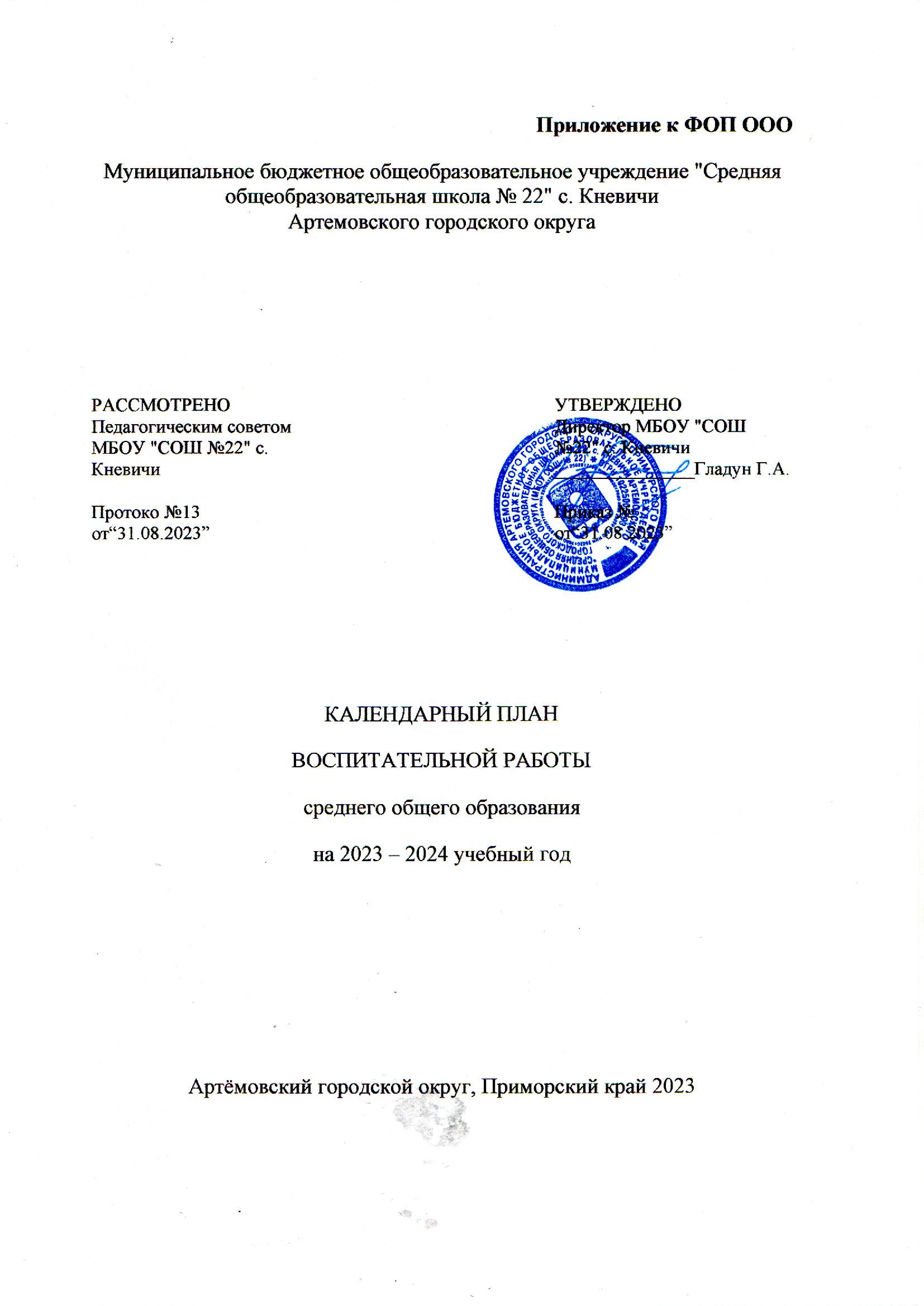 воспитательной работы СООДелаКлассыОриентировочное время проведенияОтветственныеКЛАССНОЕ РУКОВОДСТВОКЛАССНОЕ РУКОВОДСТВОКЛАССНОЕ РУКОВОДСТВОКЛАССНОЕ РУКОВОДСТВОРабота с классным коллективомРабота с классным коллективомРабота с классным коллективомРабота с классным коллективомВнеурочное занятие «Разговоры о важном» 10–11-еКаждый понедельникКлассные руководителиТематические классные часы10–11-еСогласно планам работы классных руководителейКлассные руководителиОрганизационные и деловые классные часы10–11-еСогласно планам работы классных руководителейКлассные руководителиКлассные коллективные творческие дела 10–11-еСогласно планам ВР классных руководителейКлассные руководители Экскурсии10–11-еНе менее одного раза в триместрКлассные руководителиРодительские комитеты Изучение динамики развития классного коллектива10–11-еВ течение учебного годаКлассные руководители Адаптация десятиклассников10-еВ течение учебного годаКлассные руководители 10-х классовПедагог-психологИндивидуальная работа с обучающимисяИндивидуальная работа с обучающимисяИндивидуальная работа с обучающимисяИндивидуальная работа с обучающимисяИндивидуальные беседы с обучающимися 10–11-еПо мере необходимости Классные руководители Адаптация вновь прибывших обучающихся в классе10–11-еОктябрьЯнварьАпрельКлассные руководители Индивидуальная образовательная траекторияИндивидуальная образовательная траекторияИндивидуальная образовательная траекторияИндивидуальная образовательная траектория Ведение портфолио с обучающимися класса10–11-е В течение года Классные руководителиРабота с учителями-предметниками в классеРабота с учителями-предметниками в классеРабота с учителями-предметниками в классеРабота с учителями-предметниками в классеКонсультации с учителями-предметниками (соблюдение единых требований в воспитании, предупреждение и разрешение конфликтов)10–11-еЕженедельно Классные руководители Учителя-предметникиПедагоги внеурочной деятельностиМалый педсовет «Адаптация десятиклассников»10-еОктябрьКлассные руководители 10-х классовУчителя-предметникиПедагоги дополнительного образованияПедагог-организаторПедагог-психологСоциальный педагогРабота с родителями обучающихся или их законными представителямиРабота с родителями обучающихся или их законными представителямиРабота с родителями обучающихся или их законными представителямиРабота с родителями обучающихся или их законными представителямиВстреча с родительским активом класса10–11-еОдин раз в триместрКлассные руководители Родительский активАдминистрация школы (по требованию)Цикл встреч «Путь самоопределения»10–11-еОдин раз в триместрКлассные руководителиУправляющий совет школыРодители Классные родительские собрания10–11-еСогласно плану ВР классных руководителейКлассные руководители Администрация школы (по требованию)Управляющий совет школыУРОЧНАЯ ДЕЯТЕЛЬНОСТЬУРОЧНАЯ ДЕЯТЕЛЬНОСТЬУРОЧНАЯ ДЕЯТЕЛЬНОСТЬУРОЧНАЯ ДЕЯТЕЛЬНОСТЬВизуальные образы (предметно-эстетическая среда, наглядная агитация школьных стендов предметной направленности)10–11-еВ течение годаУчителя-предметникиЗам. директора по УВРЗам. директора по ВРИгровые формы учебной деятельности10–11-еВ течение годаУчителя-предметникиЗамдиректора по УВРЗамдиректора по ВРИнтерактивные формы учебной деятельности10–11-е В течение годаУчителя-предметникиЗам. директора по УВРЗам. директора по ВРСодержание уроков10–11-еВ течение годаУчителя-предметникиЗам. директора по УВРЗам. директора по ВРШкольная научно-практическая конференция «В науку шаг за шагом»10–11-еДекабрьУчителя-предметникиЗам. директора по УВРЗам. директора по ВРСентябрьСентябрьСентябрьСентябрьОбщешкольная линейка, посвященная«Первому звонку – 2023 года»10–11-е01.09.Классные руководителиЗам. директора по ВРКлассный час «Россия, устремленная в будущее»10–11-е01.09.Учителя начальных классовЗам. директора по ВРДень окончания Второй мировой войны.День солидарности в борьбе с терроризмом.Информационная минутка на уроках истории и обществознания10–11-е04.09–07.09Учителя истории и обществознанияЗам. директора по ВРКо дню рождения писателя Алексея Константиновича Толстого (информационная минутка на уроках литературы)10–11-е05.09Учителя русского языка и литературыЗам. директора по ВРКо дню Бородинского сражения (информационная минутка на уроках истории)10–11-е07.09Классные руководителиУчителя историиЗам. директора по ВРМеждународный день распространения грамотности (информационная минутка на уроке русского языка)10–11-е08.09Учителя русского языка и литературыЗам. директора по ВРКо дню рождения русского ученого, писателя К.Э. Циолковского (информационная минутка на уроках физики, астрономии)10–11-е17.09Учителя физики, астрономииЗам. директора по ВРОктябрьОктябрьОктябрьОктябрьМеждународный день пожилых людей.Конкурс сочинений «О бабушке и дедушке хочу я рассказать» (в рамках уроков литературы)10–11-е04.10Учителя русского языка и литературыЗам. директора по ВР«День Дублера»2-405.10Зам. директора по ВРКо дню рождения поэтессы, прозаика, драматурга Марины Ивановны Цветаевой (08.10) (информационная минутка на уроках литературы)10–11-е10.10Учителя русского языка и литературыЗам. директора по ВРУроки-турниры, посвященные Всемирному дню математики10–11-е15.10  Учителя математикиЗам. директора по ВР Ноябрь Ноябрь Ноябрь НоябрьДень народного единства (04.11) (информационные минутки на уроках истории)10–11-е03.11Учителя историиЗам. директора по ВРКо дню рождения поэта, драматурга, переводчика Самуила Яковлевича Маршака (библиотечные уроки)10–11-е03.11Учителя русского языка и литературыШкольный библиотекарьЗам. директора по ВРКо дню рождения писателя, драматурга Дмитрия Наркисовича Мамина-Сибиряка (06.11) (информационная минутка на уроках литературы)10–11-е07.11Учителя русского языка и литературыЗам. директора по ВРДень памяти погибших при исполнении служебных обязанностей сотрудников органов внутренних дел России (информационная минутка на уроках обществознания, ОБЖ)10–11-е08.11Учителя обществознанияУчителя ОБЖЗам. директора по ВРДень Государственного герба Российской Федерации (информационная минутка на уроках истории и обществознания)10–11-е27.11Учителя истории и обществознанияЗам. директора по ВРДекабрьДекабрьДекабрьДекабрьДень Неизвестного солдата (03.12) (информационная минутка на уроках истории)10–11-е04.12Учителя историиЗам. директора по ВРМеждународный день инвалидов (03.12) (информационная минутка на уроках обществознания)10–11-е04.12Учитель обществознанияЗам. директора по ВРДень добровольца (волонтера) в России (05.12) (информационная минутка на уроках обществознания)10–11-е05.12Учитель обществознанияЗам. директора по ВРДень Героев Отечества (09.12) (информационная минутка на уроках истории)10–11-е08.12Учитель историиЗам. директора по ВРДень Конституции Российской Федерации (12.12) (информационная минутка на уроках обществознания)10–11-е11.12Учитель обществознанияЗам. директора по ВРМастерская Деда Мороза: Украшение новогодней елки.10–11-е20.12Классные руководители, Актив РДДМНовогодние Ёлки10–11-е23.12-29.12Зам. директора по ВР Старший вожатыйЯнварьЯнварьЯнварьЯнварьДень памяти жертв холокоста (информационная минутка на уроках истории)10–11-е27.01Учителя историиЗам. директора по ВРФевральФевральФевральФевральДень российской науки (08.02) (информационная минутка на уроках предметов естественно-научного цикла)10–11-е8.02Учителя предметов естественно-научного циклаЗам. директора по ВРДень памяти о россиянах, исполнявших служебный долг за пределами Отечества (15.02) (информационная минутка на уроках обществознания)10–11-е15.02Учителя обществознанияЗам. директора по ВРМероприятия к 23 февраля10–11-е19.02-22.02Классные руководителиМартМартМартМартКо дню рождения К.Д. Ушинского (информационная минутка на уроках литературы)10–11-е03.03Учителя русского языка и литературыЗам. директора по ВРМероприятия к 8 марта10–11-е4.03-8.03Классные руководителиКо дню рождения С.В. Михалкова (информационная минутка на уроках литературы)10–11-е13.03Учителя русского языка и литературыЗам. директора по ВРНеделя математики10–11-е14.03–20.03Учителя математикиРуководитель ШМОЗам. директора по ВРДень воссоединения Крыма с Россией (18.03) (информационная минутка на уроках истории и обществознания)10–11-е18.03Учителя истории и обществознанияЗам. директора по ВРКо дню рождения М. Горького (библиотечные уроки)10–11-е28.03Учителя русского языка и литературыШкольный библиотекарьЗам. директора по ВРАпрельАпрельАпрельАпрельКо дню рождения С.В. Рахманинова (01.04) (информационная минутка на уроках МХК)10–11-е03.04Учитель МХКЗам. директора по ВРКо дню рождения А.Н. Островского (информационная минутка на уроках литературы)10–11-е12.04Учителя русского языка и литературыЗамдиректора по ВРДень космонавтики (12.04) (информационная минутка на уроках окружающего мира)10–11-е12.04Учителя физикиЗам. директора по ВРДень российского парламентаризма (информационная минутка на уроках обществознания)10–11-е27.04Учителя обществознанияЗам. директора по ВРАкция «Письмо солдату»10–11-еВ течение месяцаКлассные руководители МайМайМайМайМероприятие «По страницам Великой отечественной войны»10–11-е 06.05Педагог-организаторКлассные руководителиКо дню основания Черноморского флота (13.05) (информационная минутка на уроках истории)10–11-е15.05Учителя историиЗам. директора по ВРКо дню основания Балтийского флота (информационная минутка на уроках истории)10–11-е18.05Учителя историиЗам. директора по ВРДень государственного флага Российской Федерации (информационная минутка на уроках истории и обществознания)10–11-е22.05Учителя истории и обществознанияЗам. директора по ВРДень славянской письменности и культуры (информационная минутка на уроках русского языка)10–11-е24.05Учителя русского языкаЗам. директора по ВРЛинейка «Последний звонок -2024»10–11-е23.05-25.05Зам. директора по ВРИтоговые классные часы10–11-еПоследний учебный день годаКлассные руководителиВНЕУРОЧНАЯ ДЕЯТЕЛЬНОСТЬВНЕУРОЧНАЯ ДЕЯТЕЛЬНОСТЬВНЕУРОЧНАЯ ДЕЯТЕЛЬНОСТЬВНЕУРОЧНАЯ ДЕЯТЕЛЬНОСТЬДуховно-нравственное направлениеДуховно-нравственное направлениеДуховно-нравственное направлениеДуховно-нравственное направлениеРазговоры о важном10–11-еКаждый понедельникКлассные руководителиРоссия – мои горизонты10-11-еКаждый четвергКлассные руководителиВнеурочная деятельность по развитию личности, ее способностейВнеурочная деятельность по развитию личности, ее способностейВнеурочная деятельность по развитию личности, ее способностейВнеурочная деятельность по развитию личности, ее способностейШкольный театр «Триумф»10-11-е Согласно расписанию занятий ВД Педагоги дополнительного образованияШкольный спортивный клуб «Викинг»10-11-еСогласно расписанию занятий ВД Учителя физической культурыВнеурочная деятельность по организации деятельности ученических сообществВнеурочная деятельность по организации деятельности ученических сообществВнеурочная деятельность по организации деятельности ученических сообществВнеурочная деятельность по организации деятельности ученических сообществПервичное отделение РДДМ «Движение первых»10-11-е Согласно расписанию занятий ВД Педагог дополнительного образованияВнеурочная деятельность по реализации воспитательных мероприятийВнеурочная деятельность по реализации воспитательных мероприятийВнеурочная деятельность по реализации воспитательных мероприятийВнеурочная деятельность по реализации воспитательных мероприятийВолонтерство «Новое поколение»10-11-еСогласно расписанию занятий ВД Педагоги дополнительного образованияМедиацентр «Новый взгляд»10-11-еСогласно расписанию занятий ВДПедагоги дополнительного образованияВнеурочная деятельность по обеспечению учебной деятельностиВнеурочная деятельность по обеспечению учебной деятельностиВнеурочная деятельность по обеспечению учебной деятельностиВнеурочная деятельность по обеспечению учебной деятельностиЕженедельная организационная линейка10-11-еПонедельник, перед первым урокомСтарший важатыйВнеурочная деятельность по обеспечению благополучия детейВнеурочная деятельность по обеспечению благополучия детейВнеурочная деятельность по обеспечению благополучия детейВнеурочная деятельность по обеспечению благополучия детейШкольная служба медиации10-11-еСогласно расписанию занятий ВД Педагог дополнительного образованияВЗАИМОДЕЙСТВИЕ С РОДИТЕЛЯМИ (ЗАКОННЫМИ ПРЕДСТАВИТЕЛЯМИ)ВЗАИМОДЕЙСТВИЕ С РОДИТЕЛЯМИ (ЗАКОННЫМИ ПРЕДСТАВИТЕЛЯМИ)ВЗАИМОДЕЙСТВИЕ С РОДИТЕЛЯМИ (ЗАКОННЫМИ ПРЕДСТАВИТЕЛЯМИ)ВЗАИМОДЕЙСТВИЕ С РОДИТЕЛЯМИ (ЗАКОННЫМИ ПРЕДСТАВИТЕЛЯМИ)В течение годаВ течение годаВ течение годаВ течение годаОбщешкольный совет родителей10–11-еОдин раз в триместрДиректорОбщешкольные родительские собрания«Семья и школа: взгляд в одном направлении»«Права ребенка. Обязанности родителей»10–11-еОдин раз в триместр по графикуСентябрьМартЗам. директораКлассные руководителиКонсультации с психологом10–11-еПо графикуПсихологИндивидуальные встречи с администрацией10–11-еПо запросуАдминистрацияКлуб интересных встреч10–11-еРаз в месяцСовет родителейСентябрьСентябрьСентябрьСентябрьЯрмарка курсов внеурочной деятельности10–11-еСентябрьЗам. директора по УВРЗам. директора по ВРЛекторий «Что такое "навыки XXI века". Часть 1»10–11-еСентябрьЗам. директора по ВРПсихологОктябрьОктябрьОктябрьОктябрь«Что такое "навыки XXI века". Часть 2»10–11-еОктябрьЗам. директора по ВРПсихологНоябрьНоябрьНоябрьНоябрь«Как помочь ребенку в выборе профессии»10–11-еНоябрьЗам. директора по ВРПсихологДекабрьДекабрьДекабрьДекабрь«Индивидуальные итоговые проекты»10–11-еДекабрьЗам. директора по ВРОтветственный за проектную деятельность«Готовимся к ЕГЭ»11-еНоябрь, февральЗам. директора по ВРПсихологЯнварьЯнварьЯнварьЯнварьБеседа со специалистом по профилактике наркозависимости10–11-еЯнварьЗам. директора по ВРФевральФевральФевральФевраль«Веселая суббота» (день открытых дверей)10–11-е13.02Зам. директора по УВРЗам. директора по ВРСАМОУПРАВЛЕНИЕСАМОУПРАВЛЕНИЕСАМОУПРАВЛЕНИЕСАМОУПРАВЛЕНИЕВ течение годаВ течение годаВ течение годаВ течение годаШкольный комитет10–11-еОдин раз в неделюЗам. директора по ВРОргкомитет школы10–11-еОдин раз в месяцДиректорЗам. директора по УВРЗам. директора по ВРСпортивный комитет школы10–11-еОдин раз в неделюОрганизатор спортивной деятельностиШкольная служба примирения10–11-еОдин раз в неделюЗам. директора по ВРПсихолог«Добровольцы и волонтеры»10–11-еОдин раз в неделюЗам. директора по ВРКлуб «Старшие для младших»10–11-еОдин раз в неделюЗам. директора по ВРЗам. директора по УВР Школьное коммуникационное агентство (пресс-центр, школьное радио, видеостудия, дизайн-бюро, техподдержка)10–11-еОдин раз в неделюЗам. директора по ВРОтветственный за сайтВидеооператорОтветственные за техническое сопровождение мероприятийСовет креативщиков10–11-еВ соответствии с планом ключевых школьных дел и по заявке ШКЗам. директора по ВРКлассные руководителиОформление информационного стенда «Школьное самоуправление»10–11-еПо мере обновления информацииЗам. директора по ВРВыступления представителей ШК и творческих разновозрастных групп на ассамблее основной, средней и начальной школы10–11-еПо мере необходимости и в соответствии с планом тематических ассамблейПервичного отделения РДДМИндивидуальные социальные проекты10–11-еВ течение годаШкольный комитетУчастие в планировании, организации, анализе школьных ключевых дел и иных мероприятий10–11-еВ соответствии с планом мероприятийШкольный комитетОрганизация помощи учащимся начальной школы в выполнении домашних заданий10–11-еВ течение года«Добровольцы и волонтеры»Школьное коммуникационное агентствоСовет капитанов «Старшие для младших»СентябрьСентябрьСентябрьСентябрьЭколого-благотворительный проект «Добрые крышечки»10–11-еСентябрь, январь, майШкольный комитетПервичное отделение РДДМ«Добровольцы и волонтеры»Школьное коммуникационное агентство Совет капитанов«Старшие для младших»ЮНЕСКО.orgЭкологический проект «Батарейки, сдавайтесь!»10–11-еСентябрь, январь, майШкольный комитет«Добровольцы и волонтеры»Школьное коммуникационное агентство «Совет капитанов»«Старшие для младших»ЮНЕСКО.orgЭкологический проект «Сдай макулатуру – спаси дерево!»10–11-еСентябрь, январь, майШкольный комитет«Добровольцы и волонтеры»Школьное коммуникационное агентство «Совет капитанов»«Старшие для младших»ЮНЕСКО.orgВыборы в органы классного детско-взрослого самоуправления10–11-е02.09–17.09Классные руководителиСовет дела «День учителя» (05.10)10–11-е14.09–17.09Школьный комитетПервичное отделение РДДМ «Совет креативщиков»Спортивный комитет школы«Старшие для младших»Школьное коммуникационное агентствоСовет капитановВыборы в школьный комитет10–11-е21.09–30.09Замдиректора по ВРОктябрьОктябрьОктябрьОктябрьДень самоуправления (в рамках Дня учителя)10–11-е05.10Школьный комитетПервичное отделение РДДМ«Добровольцы и волонтеры»Совет капитановШкольное коммуникационное агентство«Старшие для младших»Благотворительная акция «Теплый ноябрь»10–11-е26.10–30.10Школьный комитетПервичное отделение РДДМ«Добровольцы и волонтеры» Совет капитановНоябрьНоябрьНоябрьНоябрьСовет дела «Новый год»10–11-е23.11–27.11Школьный комитетСовет креативщиковЯнварьЯнварьЯнварьЯнварьСовет дела «День защитника Отечества»10–11-е28.01–01.02Школьный комитетПервичное отделение РДДМСовет креативщиковСпортивный комитет школыФевральФевральФевральФевральСовет дела «Международный женский день»10–11-е04.02–08.02Школьный комитетПервичное отделение РДДМ Совет креативщиковСовет дела «Благотворительная акция "Подари ребенку книгу"»10–11-е24.02–26.02Школьный комитетПервичное отделение РДДМСовет креативщиковШкольное коммуникационное агентство «Добровольцы и волонтеры»Совет капитанов «Старшие для младших»ЮНЕСКО.orgМартМартМартМартСовет дела «Проект "Наследники Великой Победы"» (благоустройство памятника, поздравление ветеранов, подарки ветеранам)10–11-е22.03–26.03Школьный комитетПервичное отделение РДДМСовет креативщиковАпрельАпрельАпрельАпрельВыборы председателя Совета дела на 2023/24 учебный год10–11-е21.04Школьный комитетПервичное отделение РДДМСовет креативщиковЗам. директора по ВРПРОФОРИЕНТАЦИЯПРОФОРИЕНТАЦИЯПРОФОРИЕНТАЦИЯПРОФОРИЕНТАЦИЯВ рамках Года педагога и наставника. Мастер-классы профессионального мастерства от педагогов школы10–11-еВ течение года по согласованию с ШМОЗам. директора по ВРРуководители предметных ШМОЦиклы профориентационных часов общения «Профессиональное самоопределение»10-еОдин раз в месяц на параллель по отдельному плануЗам. директора по ВРПсихологКлассный руководительИндивидуальные консультации для учащихся и родителей с психологом10–11-еПо индивидуальной договоренностиПсихологПрофориентационные экскурсии по отдельному плану10–11-еВ течение годаЗам. директора по ВРПсихологОктябрьОктябрьОктябрьОктябрьОнлайн-тестирование10–11-еОктябрьПсихологНоябрьНоябрьНоябрьНоябрьКлуб интересных встреч «Профессия – исследователь Антарктиды» (или сходная с этой)10-еНоябрьЗам. директора по ВРПсихологСовет родителейДекабрьДекабрьДекабрьДекабрьКруглый стол для родителей «Как помочь ребенку в выборе профессии»10–11-еДекабрьЗам. директора по ВРПсихологБеседа из цикла «Жизнь замечательных людей» «Как стать гениальным кинорежиссером»10–11-е25.12Классные руководителиЗам. директора по ВРЯнварьЯнварьЯнварьЯнварьЛекторий для родителей «Что такое "навыки XXIвека". Часть 1»10–11-еЯнварьЗам. директора по ВРПсихологФевральФевральФевральФевральЛекторий для родителей «Что такое "навыки XXI века". Часть 2»10–11-еФевральЗам. директора по ВРПсихологМартМартМартМартКлуб интересных встреч «Встреча с представителями вузов»10–11-еМартЗам. директора по ВРПсихологСовет родителейАпрельАпрельАпрельАпрельКарьерная неделя10–11-еАпрельЗам. директора по ВРПсихологСовет родителейМайМайМайМайКвест «Лидеры будущих изменений»10-еМайЗам. директора по ВРПсихологОСНОВНЫЕ ШКОЛЬНЫЕ ДЕЛАОСНОВНЫЕ ШКОЛЬНЫЕ ДЕЛАОСНОВНЫЕ ШКОЛЬНЫЕ ДЕЛАОСНОВНЫЕ ШКОЛЬНЫЕ ДЕЛАВ течение годаВ течение годаВ течение годаВ течение годаПроект «Наследники Великой Победы», «Календарь Победы»10–11-еСентябрь–май по отдельному плануЗам. директора по ВРРуководитель ШМО «История и обществознание»СентябрьСобытия:1 сентября: День знаний;3 сентября: День окончания Второй мировой войны;3 сентября: День солидарности в борьбе с терроризмом;8 сентября: Международный день распространения грамотности;10 сентября: Международный день памяти жертв фашизмаСентябрьСобытия:1 сентября: День знаний;3 сентября: День окончания Второй мировой войны;3 сентября: День солидарности в борьбе с терроризмом;8 сентября: Международный день распространения грамотности;10 сентября: Международный день памяти жертв фашизмаСентябрьСобытия:1 сентября: День знаний;3 сентября: День окончания Второй мировой войны;3 сентября: День солидарности в борьбе с терроризмом;8 сентября: Международный день распространения грамотности;10 сентября: Международный день памяти жертв фашизмаСентябрьСобытия:1 сентября: День знаний;3 сентября: День окончания Второй мировой войны;3 сентября: День солидарности в борьбе с терроризмом;8 сентября: Международный день распространения грамотности;10 сентября: Международный день памяти жертв фашизмаНеделя безопасности дорожного движения10–11-е25.09–29.09Замдиректора по ВРРуководители кафедры ОБЖУчителя ОБЖШкольный комитет Совет креативщиковОктябрьСобытия:1 октября: Международный день пожилых людей; Международный день музыки;4 октября: День защиты животных;5 октября: День учителя;25 октября: Международный день школьных библиотек;третье воскресенье октября (15.10.2023): День отцаОктябрьСобытия:1 октября: Международный день пожилых людей; Международный день музыки;4 октября: День защиты животных;5 октября: День учителя;25 октября: Международный день школьных библиотек;третье воскресенье октября (15.10.2023): День отцаОктябрьСобытия:1 октября: Международный день пожилых людей; Международный день музыки;4 октября: День защиты животных;5 октября: День учителя;25 октября: Международный день школьных библиотек;третье воскресенье октября (15.10.2023): День отцаОктябрьСобытия:1 октября: Международный день пожилых людей; Международный день музыки;4 октября: День защиты животных;5 октября: День учителя;25 октября: Международный день школьных библиотек;третье воскресенье октября (15.10.2023): День отцаДень учителяМеждународный день учителя10–11-е05.10Зам. директора по ВРРуководители предметных ШМОКлассный руководитель 11-го классаШкольный комитетСовет креативщиковНоябрьСобытия:4 ноября: День народного единства;8 ноября: День памяти погибших при исполнении служебных обязанностей сотрудников органов внутренних дел России;последнее воскресенье ноября (26.10.2023): День матери;30 ноября: День Государственного герба Российской ФедерацииНоябрьСобытия:4 ноября: День народного единства;8 ноября: День памяти погибших при исполнении служебных обязанностей сотрудников органов внутренних дел России;последнее воскресенье ноября (26.10.2023): День матери;30 ноября: День Государственного герба Российской ФедерацииНоябрьСобытия:4 ноября: День народного единства;8 ноября: День памяти погибших при исполнении служебных обязанностей сотрудников органов внутренних дел России;последнее воскресенье ноября (26.10.2023): День матери;30 ноября: День Государственного герба Российской ФедерацииНоябрьСобытия:4 ноября: День народного единства;8 ноября: День памяти погибших при исполнении служебных обязанностей сотрудников органов внутренних дел России;последнее воскресенье ноября (26.10.2023): День матери;30 ноября: День Государственного герба Российской ФедерацииПроект «От сердца к сердцу» Благотворительная акция «Теплый ноябрь», посвященная Международному дню толерантности (16.11)10–11-е10.11–18.11Зам. директора по ВРКлассные руководители 1–11-х классовШкольный комитетСовет родителей«Добровольцы и волонтеры»Школьное коммуникационное агентствоКлуб «Старшие для младших»Проект «От сердца к сердцу» Благотворительная поездка в Вяземский приют «Дом милосердия»10–11-е21.11Зам. директора по ВРШкольный комитетСовет родителей«Добровольцы и волонтеры»Школьное коммуникационное агентствоКлуб «Старшие для младших»Школьное научное обществоДекабрьСобытия:3 декабря: День Неизвестного солдата;3 декабря: Международный день инвалидов;5 декабря: День добровольца (волонтера) в России;9 декабря: День Героев Отечества;12 декабря: День Конституции Российской ФедерацииДекабрьСобытия:3 декабря: День Неизвестного солдата;3 декабря: Международный день инвалидов;5 декабря: День добровольца (волонтера) в России;9 декабря: День Героев Отечества;12 декабря: День Конституции Российской ФедерацииДекабрьСобытия:3 декабря: День Неизвестного солдата;3 декабря: Международный день инвалидов;5 декабря: День добровольца (волонтера) в России;9 декабря: День Героев Отечества;12 декабря: День Конституции Российской ФедерацииДекабрьСобытия:3 декабря: День Неизвестного солдата;3 декабря: Международный день инвалидов;5 декабря: День добровольца (волонтера) в России;9 декабря: День Героев Отечества;12 декабря: День Конституции Российской ФедерацииВ рамках Года педагога и наставника. Церемония «Признание» для педагогов школы10–11-еДо 15.12Зам. директора по ВРРуководители предметных ШМОШкольный комитетСовет родителейУчителя и сотрудники школыНовогодний праздник10–11-е23.12Зам. директора по ВРСовет креативщиковШкольный комитетЯнварьСобытия:25 января: День российского студенчества;27 января: День снятия блокады Ленинграда;27 января: День освобождения Красной армией крупнейшего «лагеря смерти» Аушвиц-Биркенау (Освенцима) – День памяти жертв холокостаЯнварьСобытия:25 января: День российского студенчества;27 января: День снятия блокады Ленинграда;27 января: День освобождения Красной армией крупнейшего «лагеря смерти» Аушвиц-Биркенау (Освенцима) – День памяти жертв холокостаЯнварьСобытия:25 января: День российского студенчества;27 января: День снятия блокады Ленинграда;27 января: День освобождения Красной армией крупнейшего «лагеря смерти» Аушвиц-Биркенау (Освенцима) – День памяти жертв холокостаЯнварьСобытия:25 января: День российского студенчества;27 января: День снятия блокады Ленинграда;27 января: День освобождения Красной армией крупнейшего «лагеря смерти» Аушвиц-Биркенау (Освенцима) – День памяти жертв холокостаАкция памяти «Зажгите свечи...»10–11-е26.01Зам. директора по ВРШкольный комитетПервичное отделение РДДМФевральСобытия:2 февраля: День разгрома советскими войсками немецко-фашистских войск в Сталинградской битве;8 февраля: День российской науки;15 февраля: День памяти о россиянах, исполнявших служебный долг за пределами Отечества;21 февраля: Международный день родного языка;23 февраля: День защитника ОтечестваФевральСобытия:2 февраля: День разгрома советскими войсками немецко-фашистских войск в Сталинградской битве;8 февраля: День российской науки;15 февраля: День памяти о россиянах, исполнявших служебный долг за пределами Отечества;21 февраля: Международный день родного языка;23 февраля: День защитника ОтечестваФевральСобытия:2 февраля: День разгрома советскими войсками немецко-фашистских войск в Сталинградской битве;8 февраля: День российской науки;15 февраля: День памяти о россиянах, исполнявших служебный долг за пределами Отечества;21 февраля: Международный день родного языка;23 февраля: День защитника ОтечестваФевральСобытия:2 февраля: День разгрома советскими войсками немецко-фашистских войск в Сталинградской битве;8 февраля: День российской науки;15 февраля: День памяти о россиянах, исполнявших служебный долг за пределами Отечества;21 февраля: Международный день родного языка;23 февраля: День защитника ОтечестваМасленица10–11-е28.02Зам. директора по ВРШкольный комитет«Добровольцы и волонтеры»Школьное коммуникационное агентствоМартСобытия:8 марта: Международный женский день;18 марта: День воссоединения Крыма с Россией;27 марта: Всемирный день театраМартСобытия:8 марта: Международный женский день;18 марта: День воссоединения Крыма с Россией;27 марта: Всемирный день театраМартСобытия:8 марта: Международный женский день;18 марта: День воссоединения Крыма с Россией;27 марта: Всемирный день театраМартСобытия:8 марта: Международный женский день;18 марта: День воссоединения Крыма с Россией;27 марта: Всемирный день театраПроект «От сердца к сердцу» Благотворительная акция «Подари ребенку книгу»10–11-е18.03–24.03Зам. директора по ВРРуководитель ШМО «Русский язык и литература»Заведующий библиотекойКлассные руководители 1–11-х классовШкольный комитетБольшой концерт, посвященныйМеждународному женскому дню10–11-е07.03Зам. директора по ВРКлассные руководители 1–11-х классовШкольный комитетСовет родителей«Добровольцы и волонтеры»АпрельСобытия:12 апреля: День космонавтики;19 апреля: День памяти о геноциде советского народа нацистами и их пособниками в годы Великой отечественной войныАпрельСобытия:12 апреля: День космонавтики;19 апреля: День памяти о геноциде советского народа нацистами и их пособниками в годы Великой отечественной войныАпрельСобытия:12 апреля: День космонавтики;19 апреля: День памяти о геноциде советского народа нацистами и их пособниками в годы Великой отечественной войныАпрельСобытия:12 апреля: День космонавтики;19 апреля: День памяти о геноциде советского народа нацистами и их пособниками в годы Великой отечественной войныПроект «Наследники Великой Победы»Выезд для благоустройства памятника10–11-еДо 26 апреляЗам. директора по ВРСовет родителейМайСобытия:1 мая: Праздник Весны и Труда;9 мая: День Победы;19 мая: День детских общественных организаций России;24 мая: День славянской письменности и культурыМайСобытия:1 мая: Праздник Весны и Труда;9 мая: День Победы;19 мая: День детских общественных организаций России;24 мая: День славянской письменности и культурыМайСобытия:1 мая: Праздник Весны и Труда;9 мая: День Победы;19 мая: День детских общественных организаций России;24 мая: День славянской письменности и культурыМайСобытия:1 мая: Праздник Весны и Труда;9 мая: День Победы;19 мая: День детских общественных организаций России;24 мая: День славянской письменности и культурыПроект «Наследники Великой Победы» Концерт, посвященный Дню Победы10–11-е08.05Замдиректора по ВРСовет родителейРуководитель кафедры «Искусство»Замдиректора по дополнительному образованиюШкольный комитетПервичное отделение РДДМСовет креативщиков«Добровольцы и волонтеры»Школьное коммуникационное агентство«Техподдержка»ВНЕШКОЛЬНЫЕ МЕРОПРИЯТИЯВНЕШКОЛЬНЫЕ МЕРОПРИЯТИЯВНЕШКОЛЬНЫЕ МЕРОПРИЯТИЯВНЕШКОЛЬНЫЕ МЕРОПРИЯТИЯПоходы в театры, на выставки в выходные дни10–11-еВ течение годаКлассные руководителиЭкскурсии по предметам10–11-еВ течение годаОтветственный за экскурсииЭкскурсии по патриотической тематике, профориентации, экспедиции10–11-еВ течение года Зам. директора по ВРСоветник директора по воспитаниюРуководитель ШМО «История и обществознание»ПсихологРуководители кафедрОРГАНИЗАЦИЯ ПРЕДМЕТНО-ПРОСТРАНСТВЕННОЙ СРЕДЫОРГАНИЗАЦИЯ ПРЕДМЕТНО-ПРОСТРАНСТВЕННОЙ СРЕДЫОРГАНИЗАЦИЯ ПРЕДМЕТНО-ПРОСТРАНСТВЕННОЙ СРЕДЫОРГАНИЗАЦИЯ ПРЕДМЕТНО-ПРОСТРАНСТВЕННОЙ СРЕДЫВ течение годаВ течение годаВ течение годаВ течение годаГосударственные символы России10–11-еСентябрь–майЗам. директора по ВРСоветник директора по воспитаниюПравила дорожного движения10–11-еСентябрь–майЗам. директора по ВРСоветник директора по воспитаниюНовости школы10–11-еСентябрь–майЗам. директора по ВРСоветник директора по воспитаниюПервичное отделение РДДМДополнительное образование10–11-еСентябрь–майЗам. директора по  ВРСоветник директора по воспитаниюКурсы внеурочной деятельности10–11-еСентябрь–майЗам. директора по УВРЗдоровый образ жизни10–11-еСентябрь–майЗам. директора по ВРВрачПРОФИЛАКТИКА И БЕЗОПАСНОСТЬПРОФИЛАКТИКА И БЕЗОПАСНОСТЬПРОФИЛАКТИКА И БЕЗОПАСНОСТЬПРОФИЛАКТИКА И БЕЗОПАСНОСТЬКоррекционно-воспитательная работа с обучающимися групп риска и их семьями 10–11-еСогласно планам работы специалистов социально-психологической службы школыЗам. директора по ВРСоветник по воспитаниюСоцпедагогПсихологПсихолого-педагогическое сопровождение групп риска обучающихся10–11-еВ течение годаЗам. директора по ВРСоветник по воспитаниюСоцпедагогПсихологКлассные руководителиМониторинг рисков безопасности и ресурсов повышения безопасности10–11-еВ течение годаЗам. директора по ВРПедагог организатор по ОБЖСоветник по воспитаниюСоцпедагогПсихологСовет профилактики 10–11-еВ течение годаЗам. директора по ВРСоветник по воспитаниюСоцпедагогПсихологСлужба медиации 10–11-еВ течение годаЗам. директора по ВРСоветник по воспитаниюСоцпедагогПсихологШкольный комитетАкция «Выбери дело по душе» (вовлечение обучающихся в кружки и секции)10–11-еСентябрьЗам. директора по ВРСоветник по воспитаниюПервичная ячейка РДДМВсероссийский день бега «Кросс нации» 10–11-е ОктябрьЗам. директора по ВРСоветник по воспитаниюУчителя физкультурыОбновление тематического стенда «Вредные привычки»10–11-еВ течение годаЗам. директора по ВРСоветник по воспитаниюКруглый стол для обучающихся «Алкоголь, наркомания и человечество. Кто победит?»10–11-еНоябрьСоцпедагогПсихологШкольный комитетСовет родителейАкция «Красная ленточка» к Всемирному Дню борьбы со СПИДом10–11-еДекабрьЗам. директора по ВРСоветник по воспитаниюШкольный комитетСпортивный праздник-квест «Богатырская наша сила»10–11-еФевральЗам. директора по ВРСоветник по воспитаниюУчителя физкультурыРаспространение материалов среди обучающихся антинаркотической направленности: буклеты, брошюры, социальная реклама10–11-еМартЗам. директора по ВРСоветник по воспитаниюСпортивная игра «Олимпийский лабиринт»10–11-еАпрельЗам. директора по ВРСоветник по воспитаниюУчителя физкультурыАкция «Жить здорово!»10–11-еМайЗам. директора по ВРСоветник по воспитаниюУчителя физкультурыСОЦИАЛЬНОЕ ПАРТНЕРСТВОСОЦИАЛЬНОЕ ПАРТНЕРСТВОСОЦИАЛЬНОЕ ПАРТНЕРСТВОСОЦИАЛЬНОЕ ПАРТНЕРСТВОДни открытых дверей10–11-еСентябрьЯнварьМайЗам. директора по ВРПрофессиональные пробы10–11-е По согласованиюЗам. директора по ВРЭкскурсии, внеурочные занятия, акции10–11-е По согласованиюЗам. директора по ВРДЕТСКИЕ ОБЩЕСТВЕННЫЕ ОБЪЕДИНЕНИЯДЕТСКИЕ ОБЩЕСТВЕННЫЕ ОБЪЕДИНЕНИЯДЕТСКИЕ ОБЩЕСТВЕННЫЕ ОБЪЕДИНЕНИЯДЕТСКИЕ ОБЩЕСТВЕННЫЕ ОБЪЕДИНЕНИЯВ течение годаВ течение годаВ течение годаВ течение годаЗаседания первичного отделения РДДМ «Движение первых»10–11-еЕженедельноСоветник по воспитаниюЗам. директора по ВРЗаседания детского общественного объединения «Знаменный отряд»10–11-еЕженедельноСоветник по воспитаниюЗам. директора по ВРЗаседания детского общественного объединения «Школьное научное общество»10–11-еОдин раз в две неделиРуководитель ШМО «Естественные науки»Фото- и видеоотчеты об акциях и поездках10–11-еПо мере проведенияСоветник по воспитаниюЭколого-благотворительный проект «Добрые крышечки»10–11-еВ течение годаСоветник по воспитаниюЮНЕСКО.orgЭкологический социальный проект «Батарейки, сдавайтесь!»10–11-еВ течение годаСоветник по воспитаниюЮНЕСКО.orgЗаседания детского общественного объединения «Добровольцы и волонтеры»10–11-еОдин раз в две неделиЗам. директора по ВРСоветник по воспитаниюСоциальные проекты классов10–11-еПо графикуЗам. директора по ВРСоветник по воспитаниюКлассные руководителиИндивидуальные социальные проекты10–11-еПо утвержденным заявкамЗам. директора по ВРСоветник по воспитаниюШКОЛЬНЫЕ МЕДИАШКОЛЬНЫЕ МЕДИАШКОЛЬНЫЕ МЕДИАШКОЛЬНЫЕ МЕДИАВ течение годаВ течение годаВ течение годаВ течение годаОбщешкольная интернет-газета для учеников и родителей «Новый взгляд»10–11-еОдин раз в месяцЗам. директора по ВРРедколлегия газеты